Making Shapes					Name: __________________________________
ON THIS PAGE, ONLY IDENTIFY POINTS FOR WHICH THE COORDINATES ARE INTEGERS, AND ONLY IDENTIFY POINTS THAT ARE ON THE GRID (THERE ARE MANY OTHERS OFF THE GRID) 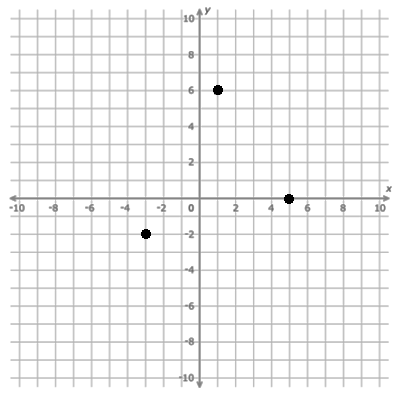 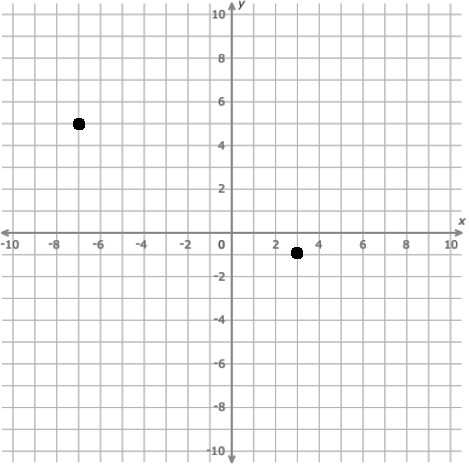 